Export Promotion Bureau, Bangladesh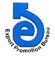 Export performance of Service Sector for FY-2022-23 (July-May) (Provisional)                                                                                                                                                                                    (Value in  Mn. US$)  Export performance of Service Sector for the Month of May- 2023Data Source: Bangladesh BankProductsExport Performance forFY- 2021-22Export Target forFY  2022-23Strategic Target for July-May  2022-23Export Performance forJuly-May  2022-23% Change of export PerformanceOver S. TargetExport Performance for July-May 2021-22% Change of export performance July-May 2022-23  Over July-May 2021-2212345678Total (A+B+C)8888.609000.008179.656941.22-15.147715.12-10.03A. Goods Procured in ports by carriers253.28256.00232.67313.8334.88215.9345.34B. Goods sold under merchanting7.067.106.4510.2859.384.94108.10 C.  Services8,628.278,736.907,940.536,617.12-16.677,494.25-11.70Manufacturing Services on Physical inputs owned by others618.73620.00563.49522.99-7.19471.5910.902.Maintenance and repair services14.7115.0013.634.83-64.5613.53-64.303.  Transportation1,752.521,757.351,597.17975.79-38.911,599.12-38.983.1 Sea Transport827.04830.00754.35626.71-16.92733.94-14.613.2 Air Transport918.35920.00836.14341.78-59.12858.86-60.213.3 Rail Transport1.401.501.360.40-70.591.33-69.923.4 Road Transport4.034.053.685.4648.373.4060.59Others1.701.801.641.44-100.000.000.004. Travel353.50356.50324.01410.7626.77317.9529.194.1 Business1.321.501.361.7226.471.0465.384.2 Personal (Education, Tourists etc)352.18355.00322.64409.0426.78316.9129.07   4.2.2 Education-related  travel56.2758.0052.7151.26-2.7552.05-1.52   4.2.3 Tourists64.6865.0059.0752.96-10.3460.17-11.98   Others231.23232.00210.86304.8244.56204.6948.925. Construction Services1,081.691,165.001,058.81746.92-29.46980.48-23.82Insurance Services7.658.007.2717.20136.597.51129.03Financial Services (other than insurance)153.95155.00140.87162.2315.16133.0121.97Charges for the use of intellectual Property3.383.453.144.0228.033.3619.64Telecommunication and Information Services 738.79745.40677.46615.83-9.10554.1311.139.1Telecommunication Services146.37148.00134.51109.18-18.83139.89-21.95   9.1.1 Telecommunication and maintainance services72.2873.0066.3444.13-33.4871.01-37.85  9.1.2 Export of  International Gateway (IGW) services74.1075.0068.1664.21-5.8068.88-6.78  9.1.3 Export of Bandwith services0.000.000.010.848300.0000.009.2. Computer Services (Software, Data Processing, Consultancy etc.) 592.06597.00542.58506.37-6.67413.9122.34   9.2.1 & 9.2.2 Export of Computer Software59.5662.0056.3444.93-20.2554.9-18.16  9.2.3 Computer data processing and hosting services (IT enabled services)484.40485.00440.79422.48-4.15314.6334.28  9.2.4 Computer consultancy services38.1740.0036.3532.24-11.3135-7.89  9.2.5 Installation, Maintainance and Repair of Computers and peripheral equipment services9.9310.009.086.72-25.999.38-28.369.3 Information Services0.360.400.360.28-22.220.34-17.65Other Business Services1,136.521,140.001,036.091,104.216.571,026.867.5310.1 Research and development services16.8717.0015.4515.882.7815.283.9310.2 Professional and management services265.31267.00242.66261.477.75244.386.99 10.3 Technical, trade-related and other business services854.34856.00777.98826.856.28767.217.77Personal, Cultural and Recreational35.6336.0032.7271.51118.5533.61112.76Government goods and services2,731.212,735.202,485.891,980.82-20.322,353.08-15.8212.1 Diplomatic Mission202.54203.00184.50231.7125.59162.2542.81ProductsExport Performance forFY- 2021-22Export Target forFY  2022-23Strategic Target for July-May  2022-23Export Performance forJuly-May  2022-23% Change of export PerformanceOver S. TargetExport Performance for July-May 2021-22% Change of export performance July-May 2022-23  Over July-May 2021-2212345678 12.2 Establishment expences of international missions. International organizations and others 1,078.941,080.00981.56732.06-25.421,005.77-27.2112.3 Office maintainance1,387.881,390.001,263.30981.88-22.281,128.37-12.9812.4 Miscellaneous Govt. services9.179.208.3610.8730.028.3630.0212.5 Others52.6753.0048.1724.31-49.5348.33-49.70S. Export Target forMay -2023Export performance forMay -2023% Change of export PerformanceOver Export TargetExport performance May -2022% Change of export performance May-2023 Over May-2022637.90593.83-6.91588.900.83